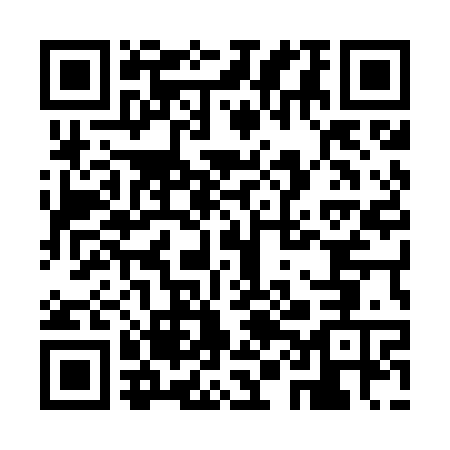 Prayer times for Croix-lez-Rouveroy, BelgiumWed 1 May 2024 - Fri 31 May 2024High Latitude Method: Angle Based RulePrayer Calculation Method: Muslim World LeagueAsar Calculation Method: ShafiPrayer times provided by https://www.salahtimes.comDateDayFajrSunriseDhuhrAsrMaghribIsha1Wed3:566:181:415:439:0411:162Thu3:536:161:415:439:0611:193Fri3:506:151:415:449:0711:224Sat3:466:131:405:449:0911:255Sun3:436:111:405:459:1011:276Mon3:406:101:405:469:1211:307Tue3:366:081:405:469:1311:338Wed3:336:061:405:479:1511:369Thu3:306:051:405:479:1611:3910Fri3:266:031:405:489:1811:4211Sat3:256:021:405:499:1911:4612Sun3:246:001:405:499:2111:4813Mon3:245:591:405:509:2211:4914Tue3:235:571:405:509:2411:4915Wed3:235:561:405:519:2511:5016Thu3:225:541:405:519:2611:5017Fri3:215:531:405:529:2811:5118Sat3:215:521:405:529:2911:5219Sun3:215:501:405:539:3111:5220Mon3:205:491:405:549:3211:5321Tue3:205:481:405:549:3311:5322Wed3:195:471:405:559:3511:5423Thu3:195:461:405:559:3611:5524Fri3:185:451:415:569:3711:5525Sat3:185:441:415:569:3811:5626Sun3:185:431:415:579:4011:5627Mon3:175:421:415:579:4111:5728Tue3:175:411:415:579:4211:5829Wed3:175:401:415:589:4311:5830Thu3:175:391:415:589:4411:5931Fri3:165:381:415:599:4511:59